MUSTANGS IN MOTIONEldon R-1 Intramural Athletic Program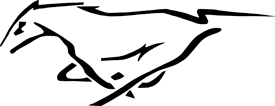 Mustangs in Motion is an intramural athletic program operated by LEAP. The program activities will take place at the Upper Elementary School Gym (unless noted) from 3:30p.m. to 5p.m. Students involved in any of the program’s activities  will be enrolled in LEAP (Eldon’s before and afterschool program) as a club participant, which allows them to participate on the dates the club is in session without doing the regular afternoon LEAP every day. The programs are offered on the Monday, Tuesday, Thursday, and Friday dates in which LEAP is in session. Additional information will be sent home after registration. The goals of the program are as follows:To promote active lifestyles for our youth to combat child obesityTo teach the fundamentals of the sports for students to have an understanding of the sportsTo promote sportsmanship and teamwork in practice and game situationsTo provide opportunities for our Upper Elementary students to build relationships with coaches.Registration Opens 10/5/20.4th - 6th Grade Archery					Nov. 2 – Dec. 4  Game Day on Dec. 3rd 					5pm-7pmNo LEAP or Mustangs in Motion on November 20th- Nov. 24th.All forms must be received by 10/23/20 in the LEAP Office.LEAP Mustangs in Motion Archery Registration Form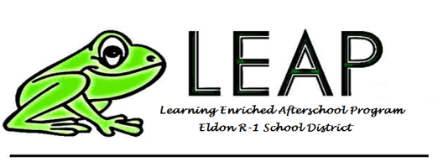  Name: 									Gender:  M    F  Grade: 		      Teacher: ________________Address: 									City: 				Phone Number: 							Parent/Guardian Name: 				 Relationship to Student: 						Transportation Plans & Release InformationTransportation is available through LEAP for students participating in Mustangs in Motion. Students would eat dinner at the program and then be transported home on the bus. This service is not a door-to-door service, but is at designated bus stops. 	  My student will use LEAP transportation and I understand I must contact the LEAP Office (573)392-6364 ext. 7 to arrange transportation for my student before the first day of Mustangs in Motion.	 My student will be picked up by myself or a designee at 5pm at the conclusion of Mustangs in Motion.	 My student will be picked up by myself or a designee at 5:45pm after dinner.The following people have my permission to pick-up my student (Name & Phone Number): Please describe any health concerns coaches should be aware of: 																			I understand my student will be involved in physical activities by participating in this program. I also give permission for my student’s photo to be used by LEAP and LEAP partners in publications and on social media associated with the Mustangs in Motion program.  Parent Signature:							